			    Для проведения соревнований по направлению «Столярное дело» в рамках Городского чемпионата рабочих профессий в РС(Я) для юниоров (World Skills) необходимы следующие материалы и оборудование на одного участника, которые будут  использованы в ходе соревнований:Заготовка предоставляется организаторомКАРТА ТЕХНОЛОГИЧЕСКОГО ПРОЦЕССАИЗГОТОВЛЕНИЯ оконной рамыВид  изделия – Рама оконнаяВиды работ:  - сделать разметки оконной рамы по размеру;		- соединение рамы - на шип открытый сквозной одинарный;		- соединение вертикального импоста – шип одинарный несквозной		- сборка рамы;		- шлифовка  поверхности детали; 		- после окончания работы убрать рабочее место;Общее время выполнения работы – 8 часов. 1-й день – 4 часа,  2-й день – 4 часа.Материал – брус (сосна)Технологические параметры оконной рамыРазмеры рамы: 420 х 297 мм.Размеры бруса  - 30 х 30 ммВ конкурсном задании могут быть внесены изменения на 30%.                                              Эксперты       Гл. Эксперт  Романов Николай Николаевич  преподаватель СФВУ кафедры технологии       Эксперт  Алексеев Василий Васильевич зав. лабораторий  кафедры технологии       Эксперт Степанов Василий Степанович учитель технологииКритерии оценкиНа каждую выполненную операцию выставляются оценки. К основным  критериям оценки относятся:Оценка за разметку;Оценка за шиповые соединения ;Оценка за шлифовку;Оценка за общий вид изделия;Подробная окончательная схема выставления оценок разрабатывается и утверждается всеми Экспертами WS непосредственно на чемпионате WS.Критерии оценкиКритерии оценки и количество выставляемых баллов разрабатывается и утверждается экспертно-методическим советом и предъявляется участникам конкурса для ознакомления за один час до проведения конкурса.Оценка задания Техника безопасностиПо правилам, каждый прибор должен иметь свое четко отведенное место. Нельзя переносить приборы по комнате, а некоторые виды инструментов вообще должны находиться либо в отведенном  помещении, либо хотя бы на отдельной рабочей площадке.Находясь в столярном мастерской, необходимо надевать специальную защитную одежду. Это нужно для того чтобы не принести домой стружки, опилки. И постоянно надо следить за состоянием рабочей одежды: она должна быть удобной, практичной и опрятной.Любая столярной техника подразумевает несколько производных этапов. И для каждого этапа имеется своя техника безопасности   в столярной мастерской. При работе с любыми движущимися механизмами следите за тем, подключены ли они к электричеству. Даже менять обычные сверла необходимо на выключенном оборудовании. И это частая ошибка уже опытных мастеров, которые, для экономии времени, все делают на выключенных приборах. Техника безопасности в солярной мастерской подразумевает работу в защитных средствах. Не стоит пренебрегать защитными очками или противопылевой маской и перчатками. Обязательно 	надевайте защитные очки при работе на полировочном станке. А противопылевая маска защитит ваши легкие от вдыхания мельчайших частиц пыли или  вредной для организма - При работе на полировальном станке крепко держи изделие двумя руками. Иначе оно может выскочить и нанести травму. Инструментам и материалы, которые приносит сам участникОбщий вид изделия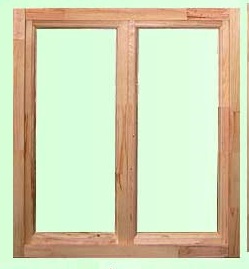 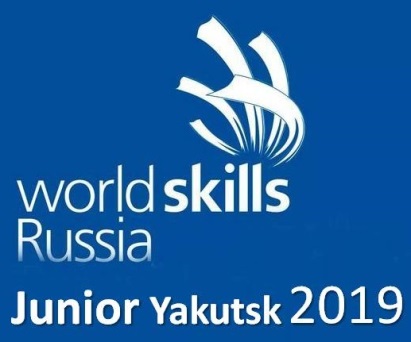 Городской чемпионат профессионального мастерства школьников WorldSkills Junior – Yakutsk 2019Техническое описание                               Столярное  дело№ п/пНаименованиеЕд. измеренияКол-воСтолярный верстакшт1Табуреткашт1Стамеска     шт1Киянкашт1Сверло ,диаметр 8 ммшт1Шкантышт4Наждачная бумагашт1Очки защитныешт1Ножовкашт1Халатшт1Шуруповер шт1Линейка длиной  50 см.шт1Карандашшт1Угольник столярныйшт1Городской чемпионат профессионального мастерства школьников WorldSkills Junior – Yakutsk 2019Конкурсное заданиеСтолярное делоГородской чемпионат профессионального мастерства школьников WorldSkills Junior – Yakutsk 2019Критерии оценкиСтолярное делоЗаданиеМаксимальная оценкаОбщий вид изделия15Разметка15Оценка за шиповые соединения15Сверление и соединение на шканты15Обработка, шлифовка20Общий вид 20ИТОГО100Городской чемпионат профессионального мастерства школьников WorldSkills Junior – Yakutsk 2019Отраслевые требования к технике безопасностиСтолярное делоГородской чемпионат профессионального мастерства школьников WorldSkills Junior – Yakutsk 2019Материалы для конкурса                            Столярное  дело№ п/пНаименованиеЕд. измеренияКол-во1Стамеска    шт1 2Киянкашт13Сверло ,диаметр 8 ммшт14Шкантышт45Наждачная бумагашт16Очки защитныешт17Халатшт18Шуруповер шт19Линейка длиной  50 см.шт110Карандашшт111Угольник столярныйшт112Ножовкашт1